Mise en œuvre de la stratégie 
touristique 2020Rapport n°4-26 /AD du 10/07/2020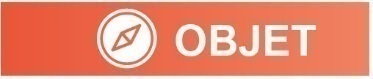 En cette période particulièrement troublée pour le tourisme, il s’agit de voter la mise en œuvre de la stratégie touristique du Département, en soutenant Val d’Oise Tourisme (VOT) et en décidant du renouvellement de l’appel à projets touristiques innovants. Le Département tient aussi à faire part de sa reconnaissance à tous les soignants en leur offrant un accès gratuit aux Châteaux de la Roche Guyon et d’Auvers-sur-Oise. 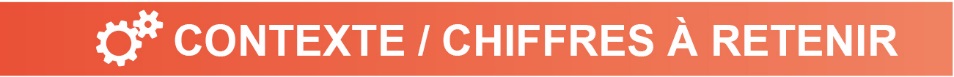 * 24 novembre 2017 : le Département a voté sa stratégie pour le développement du tourisme et des loisirs, elle n’a d’autre but que celui de renforcer les retombées économiques du tourisme sur notre territoire, de manière encore accrue à destination des publics franciliens, en cette période de post-confirment.Quatre « Archipels d’attractivité touristique » sont répertoriés : Le Vexin ; La Vallée de l’Oise ; Roissy - Carnelle Pays de France ; La Forêt de Montmorency - Rives de Seine.* Créé en 1983, VOT est le bras armé de cette stratégie. La subvention départementale en fonctionnement s’élève à 752 000 €, ce à quoi s’ajoutent 20 000€ dédiés à la coopération internationale.Principales actions de VOT :Proposer une ingénierie touristique de qualité aux professionnels du tourismeFédérer les acteurs du tourisme vers des projets communs (tourisme fluvial et itinérances douces notamment),Assurer la promotion, la communication et la commercialisation des destinations touristiques (international compris).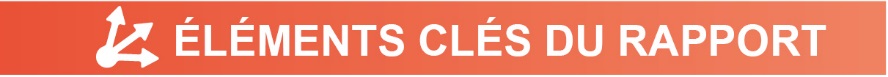 Un programme d’actions 2019, pour travailler toujours mieux les atouts du territoire : Collecte de données via un outil agrégateurRéalisation d’études pour la mise en tourisme des territoires (Forêt de Montmorency, Ile de loisirs de Cergy…) Soutien de 11 projets dans le cadre d’un appel à projets touristiques innovants. Aide du Département : 192 680 €. Ces projets renforcent l’attractivité touristique du Val d’Oise. Exemples de projets :Travaux de réhabilitation du Château de la chasse (19 635€)Réfection du quai d’Auvers-sur-Oise, projet porté par le SMBO (49 744€)Réalisation d’un parcours olfactif au Musée d’Histoire Locale de ViarmesAcquisition de deux fauteuils tout terrain mono-roue pour les personnes dont le handicap ne permet pas la pratique de la randonnéeDepuis 7 ans, le Département a :Soutenu 60 projets touristiques innovants pour un montant total de 956 897 €,Investi dans le secteur du tourisme à hauteur de 8,5 millions d’euros.Le Département se tient aux côtés des acteurs du tourisme en cette période troublée : Le Département a renoncé à la taxe additionnelle de séjour au titre de l’année 2020 (elle représente environ 455K€)Le Département met en œuvre l’opération « L’été des soignants », et offre une visite gratuite aux Châteaux de la Roche Guyon et d’Auvers-sur-Oise à tous ceux qui ont contribué à lutter contre  le COVID-19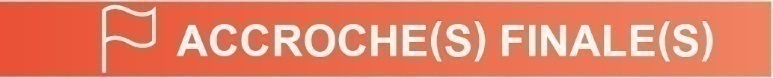 Les difficultés du moment seront surmontées et nous saurons collectivement renforcer les atouts touristiques remarquables du Val d’Oise.